Hoja de ruta 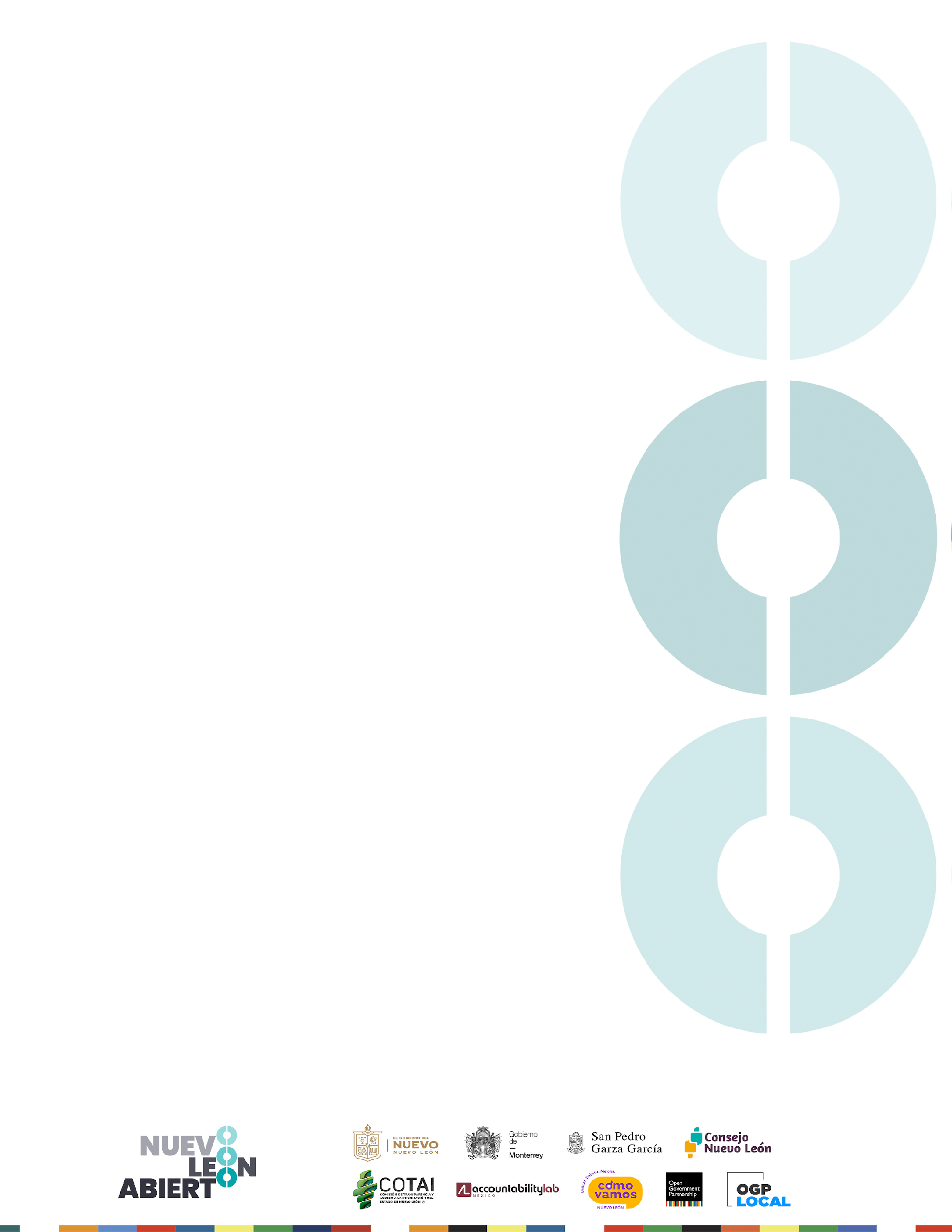 Título del compromiso Establecer un nombre sencillo, corto y atractivo que tan solo con su lectura permita comprender los alcances del compromiso. Máximo 250 caracteres2. CompromisoEscribir el compromiso de acuerdo con la redacción de las mesas de cocreación (redacción detallada que incluya la institución responsable, la acción a implementar y los medios para lograrlo)3. Periodo de tiempo (Fecha de inicio y fecha de término del compromiso  (mes/año)4. Institución o actor clave responsable de la implementación5. Institución implementadora líder no-gubernamental (en caso de haberla)6. Otros actores involucrados en la implementación del compromiso (corresponsables)(por ej. Secretarías Gubernamentales, Direcciones gubernamentales, Organizaciones de Sociedad Civil, Grupos Comunitarios, Sector Privado, Grupos de Trabajo, Academia)Descripción del Compromiso 
Problema Público a atenderDescribe la problemática social, económica, política o ambiental que el compromiso aborda. En caso de estar disponible, incluye datos de línea de base e información de contexto.Máximo 1000 caracteresSituación actual del problema públicoDescribe el estado actual del problema público, partiendo del inicio del Plan de Acción (por ejemplo: actualmente el 26% de las quejas por corrupción judicial no son procesadas)9. ¿De qué manera este problema afecta a mujeres y hombres?Describa los impactos diferenciados que tiene esta problemática para las mujeres y los hombres. Especifique de qué manera las mujeres viven las causas y consecuencias del problema. Máximo 1000 caracteres10. ¿El problema afecta a una población en situación de vulnerabilidad específica? Mencione si el problema es importante y tiene efectos particulares en una determinada población vulnerada, tales como: Personas adultas mayores, personas indígenas, pueblos y/o comunidades indígenas, trabajadoras/trabajadores del hogar, personas que viven con VIH, afrodescendientes. Máximo 1000 caracteres11. ¿Con qué Objetivos de Desarrollo Sostenible se vincula este problema?      Mencione los Objetivos de Desarrollo Sostenible que engloba el problema público.12. Acción (¿Cuál es el compromiso? Describe qué implica el compromiso, los resultados esperados y el objetivo general. Máximo 1000 caracteres)¿De qué manera el compromiso contribuirá a la resolución del problema público?¿Cuáles son los resultados (outputs y outcomes) esperados una vez que se haya implementado el compromiso?  Máximo 1000 caracteres¿A cuál de los objetivos a largo plazo identificados en tu Visión Estratégica de Gobierno Abierto se relaciona este compromiso?Área Prioritaria de Política Pública (Indique las prácticas o políticas más relevantes para este compromiso. Seleccione dos de las siguientes áreas de política: Divulgación de Fondos; Auditoría y Control; Beneficiarios Reales; Espacio Cívico; Conflicto de Interés; Respuesta a Crisis; Gobernanza Digital; Peticiones Electrónicas; Elecciones y Finanzas Políticas; Apertura Fiscal; Inclusión; Apertura Legislativa; Cabildeo; Contrataciones Abiertas; Datos Abiertos; Contrataciones Públicas; Gobernanza Regulatoria; Derecho a la Información; Red de Seguridad e Inclusión Económica; Rendición de Cuentas Sociales; Recuperación Económica y Estímulos; Impuestos; Protección a Testigos; Otro; N/A)Áreas Temáticas Prioritarias (Indique las áreas temáticas más relevantes para este compromiso. Seleccione dos de las siguientes áreas temáticas: Apoyo; Administración de Datos y Privacidad;  Ciudadanía e Inmigración; Intersectorial; Inclusión Digital, Gobierno Electrónico, Educación; Espacio Cívico Digital; Datos Abiertos, Participación Pública; Derecho a la Información; Subnacional; Medio Ambiente y Clima; Industrias Extractivas; Salud y Nutrición; Infraestructura y Transporte; Justicia; Derechos territoriales y ordenación del territorio, Legislación; Medios y Telecomunicaciones; Policía y Correccionales; Sector Privado; Servicios Públicos; Ciencia y Tecnología, Seguridad Pública; Agua, Saneamiento e Higiene; Otro; N/A)¿Qué valores de OGP cumple este compromiso? (Transparencia y Acceso a la información, Rendición de Cuentas, Participación (ciudadana y cívica) e Innovación  y Tecnología para la Transparencia y Rendición de Cuentas) Tomar en consideración las siguientes preguntas guía: ¿El compromiso consiste en publicar más información, mejorar la calidad de la información publicada, mejorar el acceso a la información por parte del público o en permitir el derecho a la información?¿El  compromiso consiste en la creación de condiciones favorables para la sociedad civil del país?¿El compromiso consiste en crear o mejorar oportunidades o las capacidades del público pueda influir o tomar decisiones? ¿El compromiso consiste en crear o mejorar reglas, regulaciones  y mecanismos para exigir a los funcionarios públicos rendir cuentas sobre sus acciones? ¿Qué recursos se necesitan para cumplir con este compromiso?Incluir presupuesto, personal, tiempo y contribuciones de la sociedad civil u otras organizaciones, así como otro recurso que se pueda necesitar. Montos del Municipio de Monterrey (tomados del Convenio Específico)Montos del Municipio de San Pedro Garza García (tomados del Convenio Específico)¿Están asegurados los recursos necesarios para cumplir este compromiso? 16. Información Adicional (Agregar otra información útil, por ejemplo: Vínculos a otros programas gubernamentales. Vínculos al Plan Estatal de Desarrollo 2022 - 2027, otro Plan Local o Plan Sectorial. Máximo 1000 caracteres)17. Hitos  (en esta sección es necesario identificar las acciones clave que deberán llevarse a cabo para dar cumplimiento a los objetivos a corto, mediano y largo plazo del compromiso, así como las personas responsables de cada acción, fechas de inicio y cumplimiento y medios de verificación de la acción)Estrategia de apertura sobre Movilidad Metropolitana Activa e Inclusiva - Corredores VerdesEl Gobierno del Estado de Nuevo León, Monterrey y San Pedro Garza García se comprometen a desarrollar un informe transversal sobre corredores verdes que, con los principios de Gobierno Abierto, fortalezca este y otros proyectos de movilidad no motorizada. 01/2023 - 06/2024Oficina, Dirección o SecretaríaNivel de Gobierno Persona ResponsableTítulo/PuestoEmailRol en la Implementación(Líder; Apoyo; Supervisión; Coordinación)Gobierno del Estado de Nuevo León, Secretaría de Movilidad y Planeación Urbana EstatalEnrique Szendro Morales Director de proyectos urbanos enrique.szendro@nuevoleon.gob.mx LíderMunicipio de Monterrey, IMPLANCMunicipalJosé Armando Salvador DelgadoCoordinador de Regeneración Urbana y Urbanismo Socialasalvador.implanc@gmail.com LíderSecretaría de Innovación y Participación CiudadanaMunicipalVenecia GuzmánSecretaría de Innovación y Participación Ciudadanavenecia.guzman@sanpedro.gob.mxLíderNombre de la OrganizaciónNombre del ContactoTítulo/PuestoEmailRol en la Implementación(Líder; Apoyo; Supervisión; Coordinación)No aplicaNo aplicaNo aplicaNo aplicaNo aplicaNombre de la OrganizaciónNombre del ContactoTítulo/PuestoEmailRol en la Implementación(Líder; Apoyo; Supervisión; Coordinación)Georregias Myriam TorresIntegrantemyriam.torres9606@gmail.com SupervisiónMovimiento de Personas con Discapacidad Nuevo León Claudia Patricia Martínez LozanoIntegranteclaumar@gmail.com SupervisiónPueblo BicicleteroSheila Ferniza Quiroz Integrantesheila@pueblobicicletero.org SupervisiónConsejo Nuevo LeónCarlos Placencia VegaCoordinador de La Comisión De Desarrollo Sustentablecplacencia@conl.mxSupervisiónObservatorio Ciudadano de Seguridad VialJorge Alberto Chiu GarcíaSecretario Técnico jchiu@icvnl.gob.mxSupervisiónSecretaría de Innovación y Gobierno AbiertoLaura de los SantosDirectora de Participación Ciudadanalaura.delossantos@monterrey.gob.mxCoordinaciónEl actual sistema de movilidad urbano en el Área Metropolitana de Monterrey (AMM) se encuentra desintegrado e insostenible económica, social y ambientalmente, se privilegia el uso individual del automóvil antes que la movilidad pública y la no motorizada, a esto se suma la mala comunicación de vías, la congestión vial en el AMM y la ausencia de conexión entre los sistemas de transporte masivos. Esta situación perjudica a la salud mental e incrementa una pérdida de habitabilidad de la ciudad, causando fuertes impactos negativos.El Programa Integral de Movilidad Sostenible (PIMUS) menciona que, en el AMM, el 19% de los viajes cortos realizados cerca de las viviendas se realizan en automóvil. Así mismo, señala que solo el 32% de la infraestructura vial del AMM cuenta con aceras que cumplen con la normatividad estatal y el 15% cuenta con rampas de acceso universal para los peatones. Sumado a lo anterior, sólo el 20% de los 28 kilómetros de ciclovía en el AMM se reporta en buen estado.  Caracteres: 999 (28/11 20:11)La problemática de movilidad en el Estado de Nuevo León afecta a todos sus habitantes, especialmente en el AMM. Actualmente no existen las suficientes alternativas y modalidades adecuadas que permitan la movilidad no motorizada. Agregando que el transporte público como medio alternativo es deficiente pues un viaje promedio en autobús dura 68 minutos contra 33 minutos en carro, de acuerdo con el Programa Integral de Movilidad Sostenible (PIMUS). El PIMUS también muestra que el reparto modal diario se realiza en un 79% en modalidad motorizada, mientras que 19.8% se da en medios no motorizados.Asimismo, no existen condiciones de seguridad vial, estadísticas muestran que durante el 2021, Nuevo León registró 87 víctimas fatales que eran peatones, siendo el segundo lugar a nivel nacional y la estadística de Accidentes de Tránsito Terrestre en Zonas Urbanas y Suburbanas 2021 del INEGI, muestran que Monterrey y San Pedro Garza García se encuentran en un polígono alto de accidentes. Caracteres: 990 (29/11 11:27)La movilidad automovilística ha sido un tema relevante para las administraciones públicas pues representa tiempo y dinero para la ciudadanía, por lo que se privilegió ampliamente su uso en la planificación de movilidad del AMM, desplazando a la movilidad no motorizada, que considera los espacios para peatones y ciclistas. A su vez, la planeación de la movilidad no aborda en su transversalidad la igualdad de género y el fortalecimiento de la igualdad sustantiva.Históricamente, el espacio social ha sido y es construido a partir de los dominios y jerarquías del género, privilegiando sus actividades, su tiempo y los territorios físicos de sus desplazamientos. Como consecuencia, la autonomía de la movilidad de las mujeres está condicionada a estos márgenes. A pesar de que ha existido un progreso en la movilidad femenina, aún existen patrones de movilidad determinados por las desigualdades de género que reflejan el uso, acceso y las necesidades de transporte de las mujeres.  Caracteres: 987 (20:49 29/11)Ante la falta de la infraestructura móvil que facilite el uso seguro de la movilidad no motorizada de todas las personas, muchos sectores poblacionales se ven afectados. Al no existir rampas de acceso universal en los espacios públicos, las personas con discapacidad, así como las personas adultas mayores pueden ver reducida su autonomía.  Al no contar con un buen sistema de movilidad estatal, las personas que viven en las periferias y cuyas vidas laborales se encuentran en el centro de la ciudad, tienen trayectos largos de recorridos, por consiguiente sus tiempos de calidad y convivencia se ven reducidos. Por último, la niñez también vive una autonomía limitada ante la falta de cruces seguros en su entorno próximo, por lo que se vuelve indispensable que trayectos cortos se realicen en automóvil y cree una dependencia al mismoCaracteres: 840 21:35 (29/11)Objetivo 11: Lograr que las ciudades sean más inclusivas, seguras, resilientes y sostenibles11.2 De aquí a 2030, proporcionar acceso a sistemas de transporte seguros, asequibles, accesibles y sostenibles para todos y mejorar la seguridad vial, en particular mediante la ampliación del transporte público, prestando especial atención a las necesidades de las personas en situación de vulnerabilidad, las mujeres, los niños, las personas con discapacidad y las personas de edad11.3 De aquí a 2030, aumentar la urbanización inclusiva y sostenible y la capacidad para la planificación y la gestión participativas, integradas y sostenibles de los asentamientos humanos en todos los países11.4 Redoblar los esfuerzos para proteger y salvaguardar el patrimonio cultural y natural del mundo11.7 De aquí a 2030, proporcionar acceso universal a zonas verdes y espacios públicos seguros, inclusivos y accesibles, en particular para las mujeres y los niños, las personas de edad y las personas con discapacidad11.a Apoyar los vínculos económicos, sociales y ambientales positivos entre las zonas urbanas, periurbanas y rurales fortaleciendo la planificación del desarrollo nacional y regionalObjetivo 16: Promover sociedades justas, pacíficas e inclusivas16.3 Promover el estado de derecho en los planos nacional e internacional y garantizar la igualdad de acceso a la justicia para todos16.5 Reducir considerablemente la corrupción y el soborno en todas sus formas16.6 Crear a todos los niveles instituciones eficaces y transparentes que rindan cuentas16.7 Garantizar la adopción en todos los niveles de decisiones inclusivas, participativas y representativas que respondan a las necesidades16.8 Ampliar y fortalecer la participación de los países en desarrollo en las instituciones de gobernanza mundial16.10 Garantizar el acceso público a la información y proteger las libertades fundamentales, de conformidad con las leyes nacionales y los acuerdos internacionales16.b Promover y aplicar leyes y políticas no discriminatorias en favor del desarrollo sostenibleEl informe transversal incorpora componentes de Gobierno Abierto desde la planeación hasta la implementación de los Corredores Verdes.La generación de un reporte donde se condensan las especificaciones y diagnóstico de los corredores verdes. Este informe será accesible, oportuno y cumplirá con todas las especificaciones de transparencia proactiva y de datos abiertos.Un sitio web donde se albergará toda la información de los proyectos a manera de transparencia proactiva, desde información básica, datos de geolocalización de los proyectos, documentos de interés, guías, casos de éxito y la respectiva documentación de contrataciones y adquisiciones en formato abierto. Se complementa con espacios presenciales para presentación de información a la ciudadanía.Una guía de implementación de corredores verdes y otros proyectos de movilidad no motorizada con modelos participativos para próximas etapas en los demás municipios.El compromiso permitirá que el proceso para implementar los corredores verdes, desde su concepción hasta su implementación y posterior evaluación cuenten con estándares de participación y apertura para lograr un proyecto más sólido y legítimo. A largo plazo esto impacta directamente en un objetivo más grande que es el de contar con calles completas que establezcan una primera red de espacios públicos dignos y al mismo tiempo incentivar, mediante la conexión de orígenes y destinos metropolitanos, la movilidad activa e inclusiva no motorizada. Máximo 1000 caracteresPor una parte, a nivel macro, este compromiso se dirige directamente a cumplir la visión de largo plazo que consiste en impulsar un modelo de Estado Abierto bajo tres pilares: contar con Gobiernos eficaces, transparentes y con apertura a la participación de todas las personas. Específicamente la eficacia gubernamental y la  transparencia apuntan al compromiso debido a que este informe busca que los procesos de implementación sean lo más eficientes posibles en términos de participación así como transparentes, mejorando sustancialmente la rendición de cuentas en todo el proceso del proyecto. Asimismo, este compromiso busca generar un Gobierno Transparente que Rinda Cuentas de manera proactiva. Esto debido a que las acciones del compromiso buscan mejorar la rendición de cuentas y la participación de la ciudadanía para implementar mecanismos de monitoreo que logren verificar el cumplimiento de los acuerdos y metas de la obra de movilidad no motorizada. InclusiónDerecho a la informaciónRendición de cuentas socialInfraestructura y TransporteValor ¿Por qué este compromiso es relevante para este valor?Transparencia y acceso a la informaciónLos proyectos de movilidad sostenible en el Estado y municipios requieren de mayor exposición de sus procesos de implementación así como de los beneficios y resultados esperados de los mismos. Al mismo tiempo, es importante abrir a la población en general todas las especificaciones técnicas para que durante la expansión de los Corredores Verdes se logren los estándares esperados de la misma forma en todos los tramos.Rendición de CuentasEl informe transversal y la página web permitirán que todas las acciones tengan la posibilidad de que los ciudadanos puedan vigilar y evaluar el actuar de las jurisdicciones en cuanto a los proyectos. Además, será una rendición de cuentas de carácter metropolitano al ser un proyecto en conjunto con otras instancias de gobierno. Participación CiudadanaTanto los canales de retroalimentación que se implementarían como la guía de estándares de participación ciudadana que se busca implementar lograrán que la población pueda estar involucrada tanto en el monitoreo constante de los proyectos como en los procesos de planeación.  InnovaciónIncorporar la visión y el modelo de Gobierno Abierto a proyectos de movilidad sostenible permite que mediante la colaboración se innove en procesos que históricamente se han considerado poco abiertos a la participación ciudadana. Asimismo, esta visión permitirá innovar al presentar informes, reportes y actividades que permitan a las personas seguir de cerca los procesos y examinarlos bajo la perspectiva de la transparencia y la rendición de cuentas. Finalmente la innovación tecnológica se hará presente en el compromiso pues las herramientas digitales serán clave para socializar y difundir las actividades llevadas a cabo.Presupuesto(estimado de presupuesto asignado)Personal (número de personal requerido para implementar el compromiso) Tiempo(meses que se necesitan para implementar el compromiso)Otro recurso requerido (describir)3 Coordinadores1 Coordinador de GENL1 Coordinador de MTY1 Coordinador de SPGG18 mesesHerramientas digitalesEquipo de cómputoConexión a internetSoftware3 Enlaces de las dependencias ejecutoras del proyecto1 Enlace de GENL1 Enlace de MTY1 Enlace de SPGG18 mesesMaterial para realizar ejercicios de socializaciónPapeleríaCatteringPersonal con experiencia en socialización de proyectos18 mesesMaterial administrativoEncargado de Comunicación18 mesesEspacio para realizar ejercicios de socialización de proyectosEnlace con sociedad civil18 mesesCorredorKilómetrosAportación EstatalAportación MunicipalMonto TotalConexión Centro-Fundidora (Washington, Aramberri y Héroes del 47)2.66$34,720,000.00$36,790,000.00Modesto Arreola1.94$25,552,000.00$27,080,000.00Federico Gómez1.27$16,969,000.00$14,300,000.00Cuauhtémoc2.59$50,672,000.00$102,090,000.00Pino Suárez2.57$50,337,000.00$102,410,000.00Ocampo1.16$22,596,000.00$59,629,934.00Guerrero1.52$29,639,000.00$31,400,000.00Total13.722$230,485,000.00$373,699,934.00$604,184,934.00CorredorKilómetrosAportación EstatalAportación MunicipalMonto TotalClouthierSíPlan Estatal de Desarrollo 2022 - 2027 de Nuevo LeónMovilidad sustentableAmpliar y mejorar la oferta y operación de los sistemas de movilidad en el estado, articulando cadenas de viaje sostenibles, asequibles e incluyentes.1.1 Promover y participar en el impulso de la movilidad activa, no motorizada y de bajas emisiones.1.1.1 Desarrollar infraestructura para la movilidad no motorizada: incorporar ciclovías, sistemas de bicicleta pública y vehículos de movilidad personal, para mejorar la conectividad y experiencia del transporte público sustentable.1.1.2 Resolver puntos de conflicto vial, modernizando la infraestructura y equipamiento urbano de los espacios abiertos y favoreciendo la seguridad vial, así como la conectividad peatonal incluyente y segura.Planeación y gestión urbana2. Fortalecer la gestión del territorio en el estado, estableciendo las condiciones adecuadas de comunicación, cercanía y conectividad, para conformar polos urbanos y ciudades más accesibles, inclusivas y equitativas.2.1 Impulsar y formalizar un modelo de gobernanza regional, metropolitana, funcional, integral y sostenible.2.1.1 Establecer una coordinación sistemática con los municipios de cada región.2.1.3 Promover que los municipios elaboren sus programas de desarrollo urbano.2.2 Conformar e implementar sistemas de espacios públicos y equipamiento, con enfoque de conservación de patrimonio y una mejora de la imagen urbana para las diferentes regiones de Nuevo León.2.2.1 Diseñar y publicar instrumentos de planeación y regulación del espacio público y urbano.2.2.2 Gestionar la implementación del sistema de parques y espacios públicos para desarrollar una política de uso racional, que permita su articulación y una visión transversal de uso y disposición.2.3 Desarrollar infraestructura y equipamiento urbano dentro del estado, bajo un enfoque de sustentabilidad medioambiental y social, para el mejoramiento e integración de las regiones de Nuevo León.2.3.1 Mejorar el proceso de planeación de las obras de infraestructura y equipamiento urbano.2.3.2 Ejecutar obras de infraestructura social y equipamiento urbano para el bienestar de los ciudadanos en un entorno incluyente.2.3.3 Mantener las obras de infraestructura social en buen estado de operación y servicio.Objetivo a corto plazo: Por definir (julio 2023)Objetivo a corto plazo: Por definir (julio 2023)Objetivo a corto plazo: Por definir (julio 2023)Objetivo a corto plazo: Por definir (julio 2023)Objetivo a corto plazo: Por definir (julio 2023)Objetivo a corto plazo: Por definir (julio 2023)Describa el hitoFecha de inicio(MM/YYYY)Fecha de conclusión(MM/YYYY)Medio de verificación y/o seguimiento de la acciónAgencia y Persona Responsable con medio de contactoEstatus(No iniciado, En Progreso, Atorado, Finalizado, Incompleto.Coordinación instituciones implementadoras01/202302/2023Junta de arranque y reporteGobierno del Estado de Nuevo León, Enrique Szendro Morales, enrique.szendro@nuevoleon.gob.mxMunicipio de Monterrey, José Armando Salvador Delgado. asalvador.implanc@gmail.comMunicipio de San Pedro Garza García, Venecia Guzmán, venecia.guzman@sanpedro.gob.mxFinalizadoRevisión de alineación con actividades de cada dependencia /jurisdicción01/202303/2023Matriz de alineación de proyectosGobierno del Estado de Nuevo León, Enrique Szendro Morales, enrique.szendro@nuevoleon.gob.mxMunicipio de Monterrey, José Armando Salvador Delgado. asalvador.implanc@gmail.comMunicipio de San Pedro Garza García, Venecia Guzmán, venecia.guzman@sanpedro.gob.mxEn progresoEstrategia de diagnóstico participativo02/202304/2023Metodología de diagnósticoGobierno del Estado de Nuevo León, Enrique Szendro Morales, enrique.szendro@nuevoleon.gob.mxMunicipio de Monterrey, José Armando Salvador Delgado. asalvador.implanc@gmail.comMunicipio de San Pedro Garza García, Venecia Guzmán, venecia.guzman@sanpedro.gob.mxNo iniciadoCocreación de la iniciativa 02/202305/2023Documento rector de la iniciativa con objetivos, alcances, responsables y cronograma de trabajoGobierno del Estado de Nuevo León, Enrique Szendro Morales, enrique.szendro@nuevoleon.gob.mxMunicipio de Monterrey, José Armando Salvador Delgado. asalvador.implanc@gmail.comMunicipio de San Pedro Garza García, Venecia Guzmán, venecia.guzman@sanpedro.gob.mxEn progresoSocialización y comunicación de estrategia a nivel estatal02/202306/2023Documento con estrategia de comunicación y evidencia de presencia en página webGobierno del Estado de Nuevo León, Enrique Szendro Morales, enrique.szendro@nuevoleon.gob.mxMunicipio de Monterrey, José Armando Salvador Delgado. asalvador.implanc@gmail.comMunicipio de San Pedro Garza García, Venecia Guzmán, venecia.guzman@sanpedro.gob.mxNo iniciadoObjetivo a mediano plazo: Por definir (enero 2024)Objetivo a mediano plazo: Por definir (enero 2024)Objetivo a mediano plazo: Por definir (enero 2024)Objetivo a mediano plazo: Por definir (enero 2024)Objetivo a mediano plazo: Por definir (enero 2024)Objetivo a mediano plazo: Por definir (enero 2024)Describa el hitoFecha de inicio(MM/YYYY)Fecha de conclusión(MM/YYYY)Medio de verificación y/o seguimiento de la acción Agencia y Persona Responsable con medio de contactoEstatusNo iniciado, En Progreso, Atorado, Finalizado, Incompleto.Creación de repositorio digital que albergará toda la información de la estrategia y los proyectos de corredores verdes06/202301/2024Repositorio digital habilitado en la webGobierno del Estado de Nuevo León, Enrique Szendro Morales, enrique.szendro@nuevoleon.gob.mxMunicipio de Monterrey, José Armando Salvador Delgado. asalvador.implanc@gmail.comMunicipio de San Pedro Garza García, Venecia Guzmán, venecia.guzman@sanpedro.gob.mxNo iniciadoPublicación del primer reporte de corredores verdes06/202301/2024Reporte de las actividades realizadas, así como acuerdos de las reuniones  Gobierno del Estado de Nuevo León, Enrique Szendro Morales, enrique.szendro@nuevoleon.gob.mxMunicipio de Monterrey, José Armando Salvador Delgado. asalvador.implanc@gmail.comMunicipio de San Pedro Garza García, Venecia Guzmán, venecia.guzman@sanpedro.gob.mxNo iniciadoVinculación y Homologación de información en plataformas ya existentes06/202301/2024Informe de actividadesGobierno del Estado de Nuevo León, Enrique Szendro Morales, enrique.szendro@nuevoleon.gob.mxMunicipio de Monterrey, José Armando Salvador Delgado. asalvador.implanc@gmail.comMunicipio de San Pedro Garza García, Venecia Guzmán, venecia.guzman@sanpedro.gob.mxNo iniciadoHabilitación de canal digital de comunicación para recibir denuncias, dar seguimiento a las actividades y retroalimentación sobre el compromiso06/202301/2024Canal habilitadoGobierno del Estado de Nuevo León, Enrique Szendro Morales, enrique.szendro@nuevoleon.gob.mxMunicipio de Monterrey, José Armando Salvador Delgado. asalvador.implanc@gmail.comMunicipio de San Pedro Garza García, Venecia Guzmán, venecia.guzman@sanpedro.gob.mxNo iniciadoGuía metodológica sobre cómo llevar a cabo procesos participativos para proyectos de movilidad no motorizada06/202301/2024Elaboración del documento.Gobierno del Estado de Nuevo León, Enrique Szendro Morales, enrique.szendro@nuevoleon.gob.mxMunicipio de Monterrey, José Armando Salvador Delgado. asalvador.implanc@gmail.comMunicipio de San Pedro Garza García, Venecia Guzmán, venecia.guzman@sanpedro.gob.mxNo iniciadoObjetivo a largo plazo: desarrollar un informe transversal sobre corredores verdes que con los principios  de Gobierno Abierto, fortalezca este y otros proyectos de movilidad no motorizada. (junio 2024)Objetivo a largo plazo: desarrollar un informe transversal sobre corredores verdes que con los principios  de Gobierno Abierto, fortalezca este y otros proyectos de movilidad no motorizada. (junio 2024)Objetivo a largo plazo: desarrollar un informe transversal sobre corredores verdes que con los principios  de Gobierno Abierto, fortalezca este y otros proyectos de movilidad no motorizada. (junio 2024)Objetivo a largo plazo: desarrollar un informe transversal sobre corredores verdes que con los principios  de Gobierno Abierto, fortalezca este y otros proyectos de movilidad no motorizada. (junio 2024)Objetivo a largo plazo: desarrollar un informe transversal sobre corredores verdes que con los principios  de Gobierno Abierto, fortalezca este y otros proyectos de movilidad no motorizada. (junio 2024)Objetivo a largo plazo: desarrollar un informe transversal sobre corredores verdes que con los principios  de Gobierno Abierto, fortalezca este y otros proyectos de movilidad no motorizada. (junio 2024)Describa el hitoFecha de inicio(MM/YYYY)Fecha de conclusión(MM/YYYY)Medio de verificación y/o seguimiento de la acciónAgencia y Persona Responsable con medio de contactoEstatusNo iniciado, En Progreso, Atorado, Finalizado, Incompleto.Grupo de acompañamiento para sistematización de experiencia (cómo se hizo, por qué se hizo...) para que sea replicable en otros contextos01/202406/2024Evidencia de reuniones de acompañamientoGobierno del Estado de Nuevo León, Enrique Szendro Morales, enrique.szendro@nuevoleon.gob.mxMunicipio de Monterrey, José Armando Salvador Delgado. asalvador.implanc@gmail.comMunicipio de San Pedro Garza García, Venecia Guzmán, venecia.guzman@sanpedro.gob.mxNo iniciadoPublicación de segundo reporte de corredores verdes01/202406/2024Guía Gobierno del Estado de Nuevo León, Enrique Szendro Morales, enrique.szendro@nuevoleon.gob.mxMunicipio de Monterrey, José Armando Salvador Delgado. asalvador.implanc@gmail.comMunicipio de San Pedro Garza García, Venecia Guzmán, venecia.guzman@sanpedro.gob.mxNo iniciadoSistematización replicable, escalable y bien documentada01/202406/2024Publicación de documento sistematizado con la documentación de información replicable y escalableGobierno del Estado de Nuevo León, Enrique Szendro Morales, enrique.szendro@nuevoleon.gob.mxMunicipio de Monterrey, José Armando Salvador Delgado. asalvador.implanc@gmail.comMunicipio de San Pedro Garza García, Venecia Guzmán, venecia.guzman@sanpedro.gob.mxNo iniciadoComentarios vertidos durante revisión PúblicaSofía Luna: “Es de vital importancia considerar a la academia (Universidades), las cuales pueden contribuir con proyectos desarrollados durante sus semestres académicos que vengan a sumar a las soluciones para concretar el compromiso. De esta manera se contaría con un amplio número de propuestas para diversas problemáticas que se incluyen en el plan estatal de desarrollo”.Oscar Sosa Martínez: “En general todos los servicios primarios deben ser administrados por el estado, lo que evita ser víctimas de chantaje, en particular, el transporte urbano debe ser administrado por el estado. Las unidades deben costar lo que los usuarios puedan pagar, prescindiendo de lujos. Las paradas deben ser alargadas para mayor eficiencia, es decir, evitar paradas cada cuadra, además es bueno para la salud”.Martín Martínez Casales:  “Se que esto no es tan importante, pero ¿quién escribió el documento? La redacción está horrible, no queda claro que se supone van a hacer. ¿un reporte? ¿un reporte, un sitio web y una guía? En el punto 1, al parecer van a hacer un reporte, no me queda claro sobré qué es el reporte ¿es sobre corredores existentes en la ciudad o es un reporte que harán cuando haya dichos corredores?. En el punto dos hablan de TODA la información de los proyectos, ¿va ser lo que viene indicado más adelante o algo más?Finalmente, el punto 3, me gustaría saber comparada con otras guía de implementación existentes en que se diferencia o qué aportación relevante tendrá”.